The heart of bureaucratic power: Explaining international bureaucracies’ expert authority– Supplementary Online Appendix (“Appendix”)A: Selected international bureaucracies, policy fields, thematic areas, and survey sampleFor our survey, we chose international bureaucracies that provide policy advice on eight specific thematic areas in two broader policy fields (Table A.1). Table A.1 Selected policy fields, thematic areas, and international bureaucraciesThe survey population consisted of all UN member states. We excluded Nauru due to missing income data and San Marino due to the lack of a ministry of agriculture or comparable institution. To avoid selection bias, we opted for a stratified sampling process. We used the UN region and World Bank income classification to create 18 groups of countries. For each group, we randomly selected a representative number of countries so that the sample mirrors the overall distribution of countries by income group and regional classification. Anticipating a low response rate and due to rounding values, our final survey sample included 121 countries. B: Questionnaire All variables were measured along a response scale with values ranging from 1 to 7. Non-substantive response options such as “secretariat’s work not known”, “not aware of any advice”, or “prefer not to say” were offered for most of the questions. This was important to avoid response bias that may occur, for instance, when respondents attribute certain levels of expert authority to international bureaucracies without having any actual familiarity with their work. However, we excluded non-substantive response options from the data set for the regression analysis as they are not relevant to our research question. Obviously, an international bureaucracy whose advice or work is not known to the respondent cannot hold expert authority as defined in this article. In addition, respondents who were unaware of any advice or of the secretariat’s work could not give informed assessments for the independent and control variables, i.e., rate the impartiality or impact of an international bureaucracy. Finally, the hypotheses refer to (different levels of) expert authority only. One would need other explanations to capture why, for instance, the advice and/or work of certain international bureaucracies is better known than the advice and/or work of other international bureaucracies. Except for the questions regarding hypotheses 1a and 1b on impartiality and objectivity, we restricted answers to the past 24 months in order to increase consistency and comparability. Especially regarding the question on impact, this helped to avoid that respondents thought only of extreme cases at a particular point in time.Introduction of the questionnaire “International public administrations as experts in [thematic area]?”The secretariats of international organizations (or “international public administrations”) perform a multitude of different tasks and duties in support of their member states. Their tasks involve providing advice in line with their organizations’ general mandates and strategies. For example, they formulate policy guidelines for reforming national policies or introducing new policies (whether for all of the member states or for individual states), and prepare for meetings where state delegates discuss new policies. To this end, secretariats generate, process, and disseminate policy-relevant knowledge.In this questionnaire, we would like to ask you if, to what extent, and why your unit considers advice on [thematic area] policy from the secretariats of international organizations when deciding on the activities and policies of your ministry. When answering these questions, please assess the prevalent practices of your unit.Survey question on the dependent variable Figure A.1 Question on the dependent variable EXPERT AUTHORITY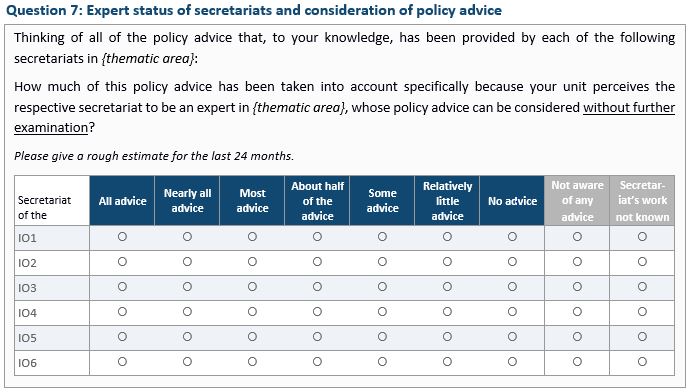 Survey questions on the independent variablesIMPARTIALITYQuestion 8: Bias towards the interests of specific countriesTo what extent does your unit agree or disagree with the following statement:“The following secretariats’ work on [thematic area] policy is biased towards the interests of specific countries.”…OBJECTIVITYQuestion 9: Bias towards specific values and ideologiesTo what extent does your unit agree or disagree with the following statement:“The following secretariats’ work on [thematic area] policy is biased towards particular values and ideologies.”…IMPACTQuestion 10: Performance at the global levelIn the view of your unit, to what extent do the following secretariats contribute to effectively addressing current challenges in [thematic area] policy at the global level?When answering, please consider not only each secretariat’s policy advice but also any other programs and activities it carries out in this area. Please give a rough estimate for the last 24 months.... Survey questions on the control variablesCONGRUENCE Question 14: Congruence with national preferencesIn the view of your unit, how similar has the policy advice of the following secretariats on [thematic area] policy been to your country’s own specific policy preferences in this area?Please give a rough estimate for the last 24 months....PRESSURE Question 16: Pressure from other actorsOther actors might also exert pressure on ministries to act on particular policy advice given by the secretariats of international organizations. In the last 24 months, to what extent have any other actors tried to pressure your unit or your ministry to act on the advice of the following secretariats on [thematic area] policy?Please consider actors of all kinds.... COERCIONQuestion 17: Level of conditionality and enforcementThis question refers to international organizations as a whole, in contrast to the previous questions, which referred specifically to the secretariats of international organizations.Several international organizations seek to achieve the implementation of policies at the national level through conditionality and/or enforcement.Please rate your unit’s general perception of the following international organizations’ overall ability to achieve implementation of certain [thematic area] policy through these means in your country within the last 24 months?Conditionality: The provision of certain political, economic, and/or monetary benefits is linked to the adoption and/or adjustment of certain policies.Enforcement: Certain decisions may be imposed to ensure that the requirements of collectively binding international agreements and treaties are being followed and implemented....Question 3: Importance of [thematic area] on your government’s agricultural / financial policy agendaIn the view of your unit, how high or low do you rank [thematic area] on your government’s agricultural/financial policy agenda on average in the last 24 months?C: Response rateAs our survey targeted the main public official in a given policy unit who is responsible for each of the eight thematic areas, we theoretically targeted 984 different policy units (i.e., respondents). Due to the lack of national officials responsible for some thematic areas in a small number of countries, however, we de facto targeted 932 units. The questionnaires are identical for each thematic area, except for the name of the specific thematic area and the specific international bureaucracies. In a few cases, respondents were responsible for more than one thematic area. In these instances, we asked them to answer the questionnaires for all thematic areas for which they were responsible. In some countries, we also found that more than one department or administrative unit shared responsibility for one thematic area. In those cases, we sent the same questionnaire to all responsible departments or administrative units (i.e., two to three questionnaires for one thematic area). In total, we received 362 questionnaires from 106 countries, covering 354 different thematic area units. Based on these 354 covered units, our response rate is 38 percent (see Table A.2 for the response rates for each policy field and region).Table A.2: Response rate by policy fields and regions (based on n=354)A central advantage of our survey sample is that we know the entire population and its particular characteristics. Therefore, we can easily test whether the responses we received are representative (for either the entire population or certain groups of countries). For that reason, the response rate is also not as critical as in other surveys.We calculated the response rate based on Response Rate 1 (RR1) of the American Association for Public Opinion Research (AAPOR). RR1 is also called the “minimum response rate” and is the most conservative response rate. It is calculated by dividing the number of responses (questionnaires completed) by the number of eligible respondents in the sample.In 20 cases, we were unable to transmit the questionnaires, for instance, because no responsible public officials could be identified or neither postal nor email services were in operation. Therefore, our cooperation rate (COOP1) is 39 percent.D: Distribution of responses for the dependent variable EXPERT AUTHORITY Figure A.2: Distribution of expert authority among IOs in the four thematic areas in agricultural policy (7=highest expert authority, 1=lowest expert authority)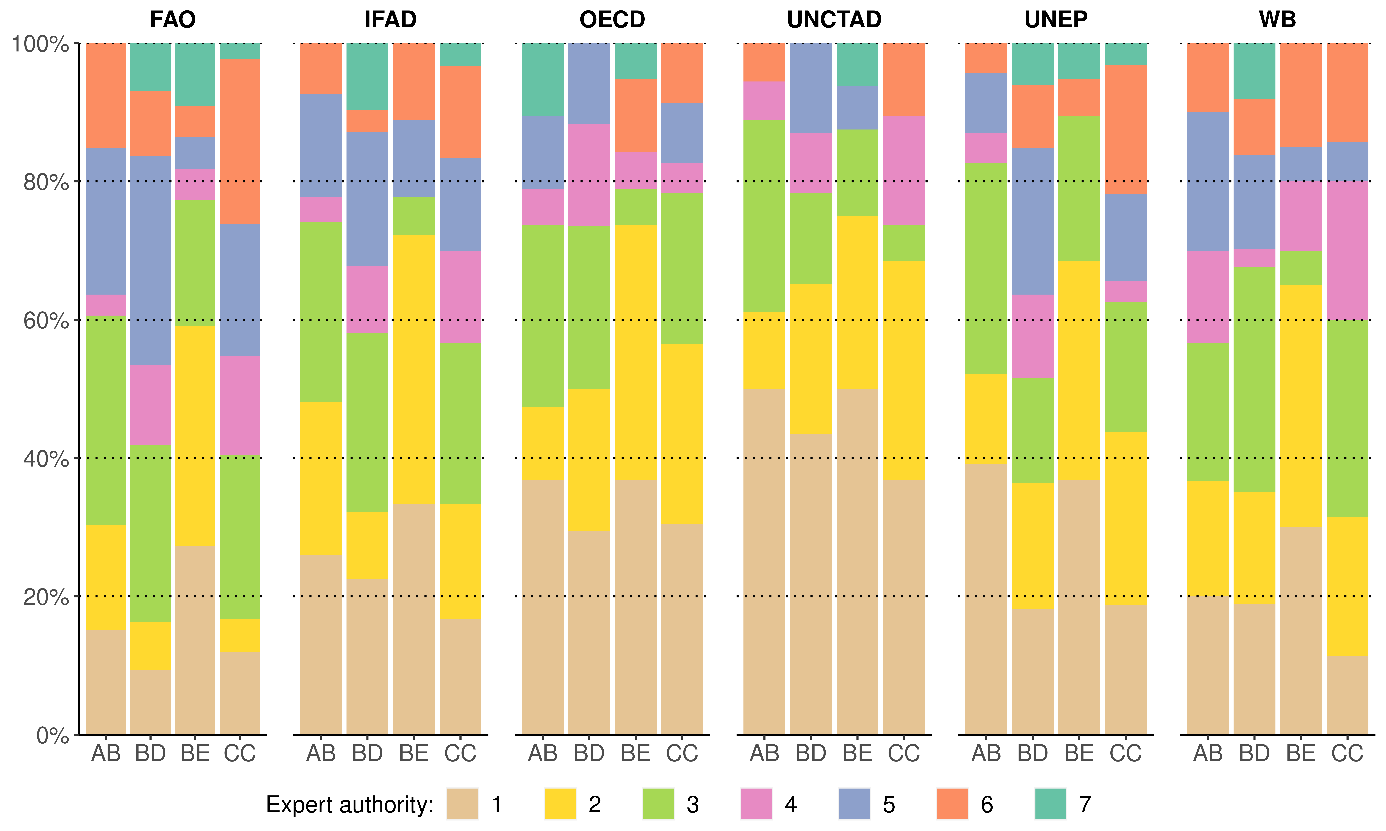 * WB = World BankThe four thematic areas are: AB = agribusiness policy; BD = biodiversity policy in agriculture, BE = bioenergy policy in agriculture, CC = climate change policy in agriculture. Figure A.3: Distribution of expert authority among IOs in the four thematic areas in financial policy (7=highest expert authority, 1=lowest expert authority)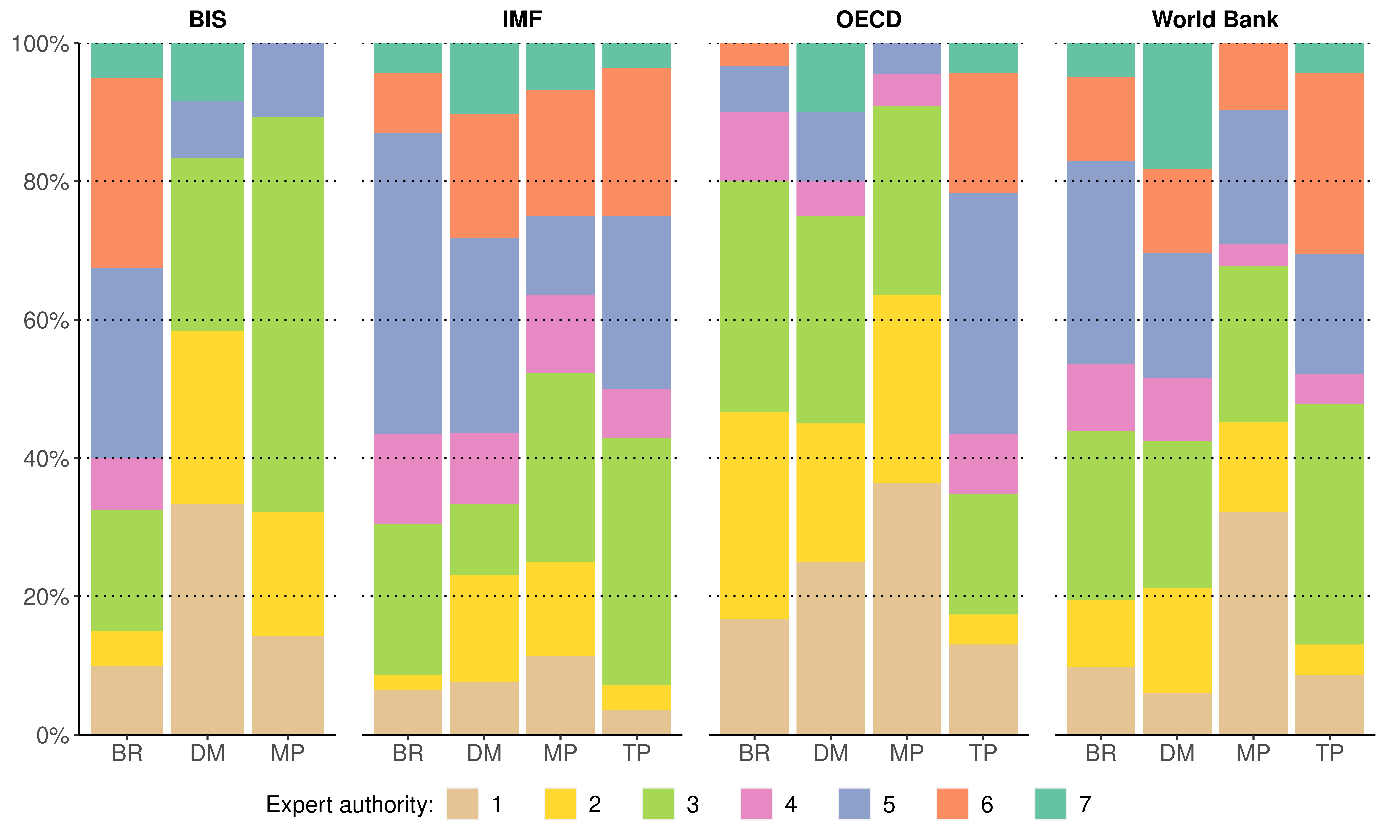 * WB = World BankThe four thematic areas are: BR = banking regulation policy; DM = debt management policy; MP = monetary policy; TP = tax policy.E: IOs’ formal independence (delegated authority) and the perceived impartiality of their workFigure A.4: Correlation between international organizations’ delegated authority and the perceived impartiality of their work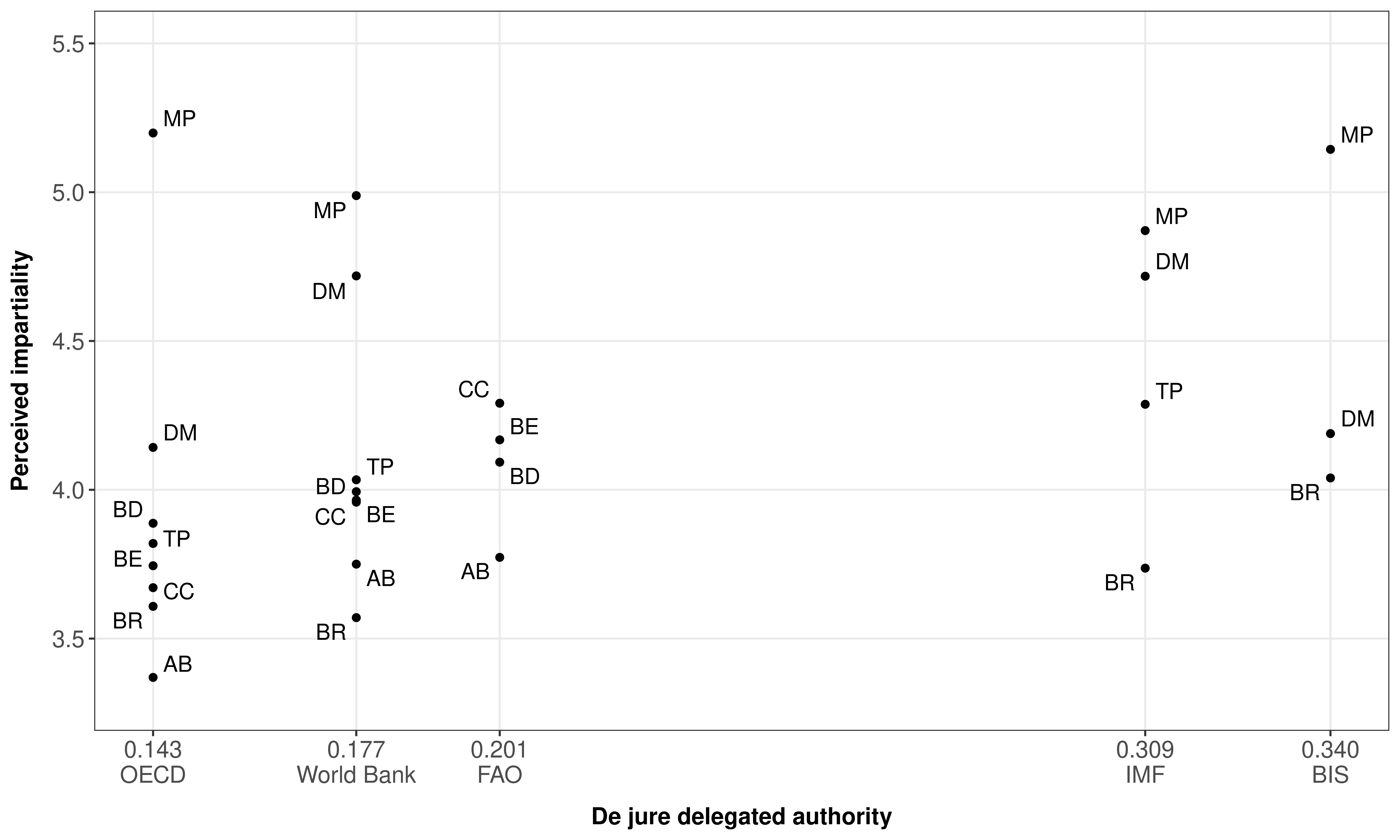 Source: data on delegated authority from Liesbet Hooghe, Gary Marks, Tobias Lenz, Jeanine Bezuijen, Besir Ceka, and Svet Derderyan, Measuring International Authority: A Postfunctionalist Theory of Governance (Oxford: Oxford University Press, 2017), data on perceived impartiality from own survey. Data on perceived impartiality are weighted by international bureaucracy and the respondent’s country income group according to the World Bank classification.F: Correlations between GDP and other indicators of a country’s cognitive resourcesAverage Pearson’s r is at 0.85. Table A.3: Pearson CorrelationsG: Comparison of the frequency of responses for different degrees of EXPERT AUTHORITY conditional on CONGRUENCE and PRESSUREFigure A.5: Expert authority conditional on low versus high congruence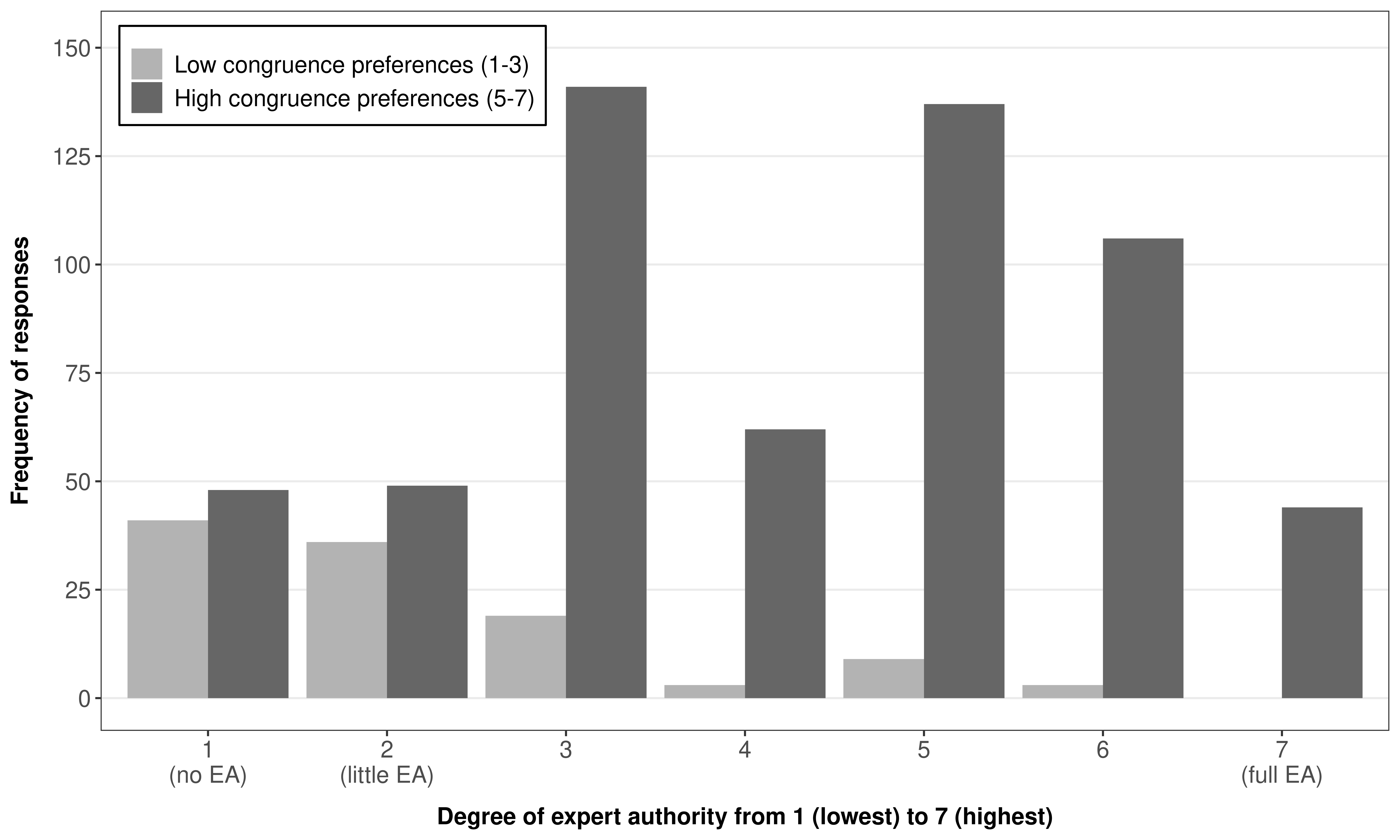 Figure A.6: Expert authority conditional on low versus high pressure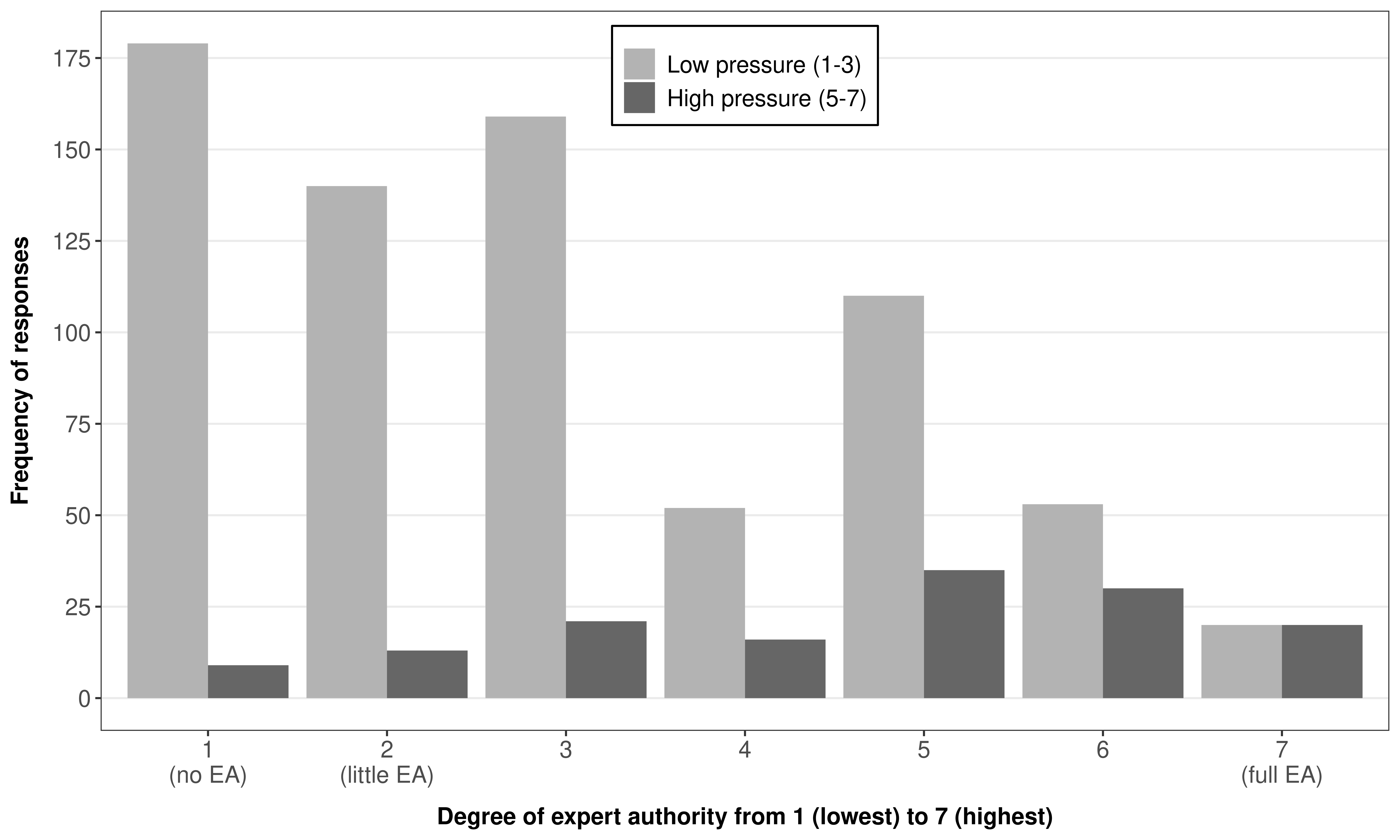 H: Robustness checksIn order to increase the validity of our results, we performed a series of robustness tests. First, an ordered logistic regression for models 1 and 2 confirms the results from the OLS regression. Second, we estimated models 1 and 2 with non-response-adjusted survey weights to check for potential bias induced by non-response, given the (slightly) diverging response rates in the different regions and thematic areas. For this purpose, we used weights at four different levels: i) region, ii) international bureaucracy and region, iii) income group, and iv) international bureaucracy and income group. The key estimates retain significance, with only some of the coefficient values changing and by not more than 0.1. To reduce the complexity of the estimations and potential drawbacks associated with the use of weights, we reported the regression results without non-response adjusted survey weights. Third, we also estimated the models using standard errors clustered at the country level instead of the respondent level. While standard errors were smaller, the results and statistical significance of the coefficient estimations did not change. Fourth, we added further control variables at the country level to our regression models. The key results are not substantially changed. Fifth, we validated our measurement of COERCION by using a dummy variable for recipients of IMF loans. We compared whether the responses to our survey differed between countries with or without a conditional IMF loan. Although we find that the IMF’s coercive potential is perceived to be much higher in countries that have received conditional IMF loans, the dummy variable remains statistically insignificant when used in model 2 (IMF responses only, Appendix I). Hence, de facto expert authority is independent of actual experience with an IMF program. Finally, we calculated the variance inflation factor (VIF) to rule out multicollinearity. For each of our explanatory variables, the VIF is less than 2. Consequently, we cannot confirm any multicollinearity.Table A.4: Regression model (1) and (2) with non-response-adjusted survey weights at the level of regions and regions & international bureaucracyTable A.5: Regression model (1) and (2) with survey with non-response-adjusted survey weights at the level of country income and country income & international bureaucracyTable A.6: Regression models (1) and (2) with policy importance as control variableTable A.7: Regression models (1) and (2) with GDP/capita (log) as control variableTable A.8: Regression models (1) and (2) controlling for political rights and civil liberties (Freedom House’s Freedom in the World Index)Table A.9: Regression models (1) and (2) controlling for corruptionTable A.10: Regression models (3) – (8) with policy importance as control variableTable A.11: Regression models (3) – (8) with GDP/capita (log) as control variableTable A.12: Regression models (3) – (8) controlling for political rights and civil liberties (Freedom House’s Freedom in the World Index)Table A.13: Regression models (3) – (8) controlling for corruption (World Governance Indicators)Table A.14: Regression models (3) – (8) controlling for corruption (Transparency International)I: Regression results for model 2 controlling for IMF loan obtainment Table A.15: Regression results for model 2 based on IMF survey responses only (dependent variable: EXPERT AUTHORITY)Policy fieldThematic areasInternational bureaucraciesAgricultureAgricultureAgricultureAgricultureFinanceFinanceFinanceFinancePolicy fieldThematic areasInternational bureaucraciesAgribusiness policyBiodiversity policy in agric.Bioenergy policy in agric. Climate change policy in agric.Banking regulation policyDebt management policyMonetary policyTax policyBank for International Settlements, BISxxxFood and Agriculture Organization, FAOxxxxInternational Fund for Agricultural Development, IFADxxxxInternational Monetary Fund, IMFxxxxOrganisation for Economic Co-operation and Development, OECDxxxxxxxxUN Conference on Trade and Development, UNCTADxxxxxUnited Nations Department of Economic and Social Affairs, UN DESAxUN Environment Programme, UNEPxxxxWorld BankxxxxxxxxSecretariat
of theStrongly agreeAgreeSomewhat agreeNeither agree nor disagreeSomewhat disagreeDisagreeStrongly disagreeDon’t know/ Prefer not to sayIO 1IO 2Secretariat
of theStrongly agreeAgreeSomewhat agreeNeither agree nor disagreeSomewhat disagreeDisagreeStrongly disagreeDon’t know/ Prefer not to sayIO 1IO 2Secretariat
of theTo an extremely large extentTo a very large extentTo a relatively large extentTo a moderate extentTo a relatively small extentTo a very small extentNot at allSecretar-iat’s work not knownIO 1IO 2Secretariat
of theComple-tely identicalOverall very similarOverall fairly similarAbout half and halfOverall fairly differentOverall very differentComple-tely differentNot aware of any adviceSecretar-iat’s work not knownIO 1IO 2Secretariat
of theTo an extreme-ly large extentTo a very large extentTo a relatively large extentTo a moderate extentTo a relatively small extentTo a very small extentNot at allSecretar-iat’s work not knownPrefer not to sayIO 1IO 1Internatio-nal Organi-zationVery high abilityHigh abilitySomewhat high abilityModerate abilitySomewhat low abilityLow abilityNo ability at allDon’t know/ Prefer not to sayIO 1IO 2Very highHighModerately highAverageModerately lowLowVery lowAgricultural policyFinancial policyTotalAfrica33%33%33%Americas45%38%42%Asia & Oceania35%31%33%Europe44%51%47%Total38%38%38%GDP (nominal)GDP (PPP)UNESCO_GERD0.9350.900Sum of citable documents by country in “Agricultural and Biological Sciences”0.8120.900Sum of citable documents by country in “Economics, Econometrics, and Finance”0.6610.768Model 1RegionModel 2RegionModel 1Region/IOModel 2Region/IOIMPARTIALITY-0.054-0.050-0.070-0.036(0.056)(0.061)(0.055)(0.062)OBJECTIVITY0.131*0.154*0.144**0.153*(0.055)(0.060)(0.055)(0.061)IMPACT0.529***0.349***0.524***0.337***(0.043)(0.060)(0.045)(0.065)ASYMMETRY0.159***0.120*0.156**0.154**(0.045)(0.050)(0.048)(0.052)COERCIVE POTENTIAL0.1050.102(0.053)(0.056)CONGRUENCE PREFERENCES0.218***0.226***(0.048)(0.049)PRESSURE0.121**0.108*(0.040)(0.044)Intercept0.2180.422**0.2310.442***(0.145)(0.129)(0.136)(0.128)R2 0.4550.5250.4450.520Num. obs.873644857634Notes: OLS regression with two-tailed significance for estimates. ’p<0.1; *p<0.05; **p<0.01; ***p<0.001. Standardized coefficients with robust standard errors clustered by respondent (in parentheses). Fixed effects for the international bureaucracies in their thematic areas are omitted from table.Notes: OLS regression with two-tailed significance for estimates. ’p<0.1; *p<0.05; **p<0.01; ***p<0.001. Standardized coefficients with robust standard errors clustered by respondent (in parentheses). Fixed effects for the international bureaucracies in their thematic areas are omitted from table.Notes: OLS regression with two-tailed significance for estimates. ’p<0.1; *p<0.05; **p<0.01; ***p<0.001. Standardized coefficients with robust standard errors clustered by respondent (in parentheses). Fixed effects for the international bureaucracies in their thematic areas are omitted from table.Notes: OLS regression with two-tailed significance for estimates. ’p<0.1; *p<0.05; **p<0.01; ***p<0.001. Standardized coefficients with robust standard errors clustered by respondent (in parentheses). Fixed effects for the international bureaucracies in their thematic areas are omitted from table.Notes: OLS regression with two-tailed significance for estimates. ’p<0.1; *p<0.05; **p<0.01; ***p<0.001. Standardized coefficients with robust standard errors clustered by respondent (in parentheses). Fixed effects for the international bureaucracies in their thematic areas are omitted from table.Model 1IncomeModel 2IncomeModel 1Income/IOModel 2Income/IOIMPARTIALITY-0.035-0.041-0.054-0.027(0.053)(0.060)(0.051)(0.056)OBJECTIVITY0.118*0.143*0.136**0.123*(0.053)(0.060)(0.050)(0.056)IMPACT0.527***0.358***0.530***0.350***(0.042)(0.059)(0.042)(0.060)ASYMMETRY 0.152***0.118*0.151**0.135**(0.045)(0.049)(0.049)(0.051)COERCIVE POTENTIAL0.120*0.129*(0.055)(0.059)CONGRUENCE PREFERENCES0.206***0.226***(0.047)(0.047)PRESSURE0.104*0.083(0.041)(0.043)Intercept0.2370.461***0.1810.380**(0.152)(0.129)(0.156)(0.139)R2 0.4540.5120.4510.508Num. obs.873644857634Notes: OLS regression with two-tailed significance for estimates. ’p<0.1; *p<0.05; **p<0.01; ***p<0.001. Standardized coefficients with robust standard errors clustered by respondent (in parentheses). Fixed effects for the international bureaucracies in their thematic areas are omitted from table. Notes: OLS regression with two-tailed significance for estimates. ’p<0.1; *p<0.05; **p<0.01; ***p<0.001. Standardized coefficients with robust standard errors clustered by respondent (in parentheses). Fixed effects for the international bureaucracies in their thematic areas are omitted from table. Notes: OLS regression with two-tailed significance for estimates. ’p<0.1; *p<0.05; **p<0.01; ***p<0.001. Standardized coefficients with robust standard errors clustered by respondent (in parentheses). Fixed effects for the international bureaucracies in their thematic areas are omitted from table. Notes: OLS regression with two-tailed significance for estimates. ’p<0.1; *p<0.05; **p<0.01; ***p<0.001. Standardized coefficients with robust standard errors clustered by respondent (in parentheses). Fixed effects for the international bureaucracies in their thematic areas are omitted from table. Notes: OLS regression with two-tailed significance for estimates. ’p<0.1; *p<0.05; **p<0.01; ***p<0.001. Standardized coefficients with robust standard errors clustered by respondent (in parentheses). Fixed effects for the international bureaucracies in their thematic areas are omitted from table. Model 1Model 2IMPARTIALITY-0.053-0.069(0.058)(0.068)OBJECTIVITY0.131*0.162*(0.058)(0.067)IMPACT0.492***0.337***(0.044)(0.058)ASYMMETRY0.169***0.147**(0.050)(0.056)IMPORTANCE0.146**0.093(0.048)(0.052)COERCIVE POTENTIAL0.112*(0.054)CONGRUENCE PREFERENCES0.211***(0.049)PRESSURE0.114**(0.041)Intercept0.2290.452**(0.159)(0.142)R20.4690.518Adj. R20.4390.479Num. obs.863640Notes: OLS regression with two-tailed significance for estimates. ’p<0.1; *p<0.05; **p<0.01; ***p<0.001. Standardized coefficients with robust standard errors clustered by respondent (in parentheses). Fixed effects for the international bureaucracies in their thematic areas are omitted from table. Notes: OLS regression with two-tailed significance for estimates. ’p<0.1; *p<0.05; **p<0.01; ***p<0.001. Standardized coefficients with robust standard errors clustered by respondent (in parentheses). Fixed effects for the international bureaucracies in their thematic areas are omitted from table. Notes: OLS regression with two-tailed significance for estimates. ’p<0.1; *p<0.05; **p<0.01; ***p<0.001. Standardized coefficients with robust standard errors clustered by respondent (in parentheses). Fixed effects for the international bureaucracies in their thematic areas are omitted from table. Model 1Model 2IMPARTIALITY-0.038-0.049(0.057)(0.067)OBJECTIVITY0.117*0.142*(0.056)(0.065)IMPACT0.516***0.346***(0.042)(0.059)ASYMMETRY0.131*0.118’(0.053)(0.060)GDP/capita (log)-0.102*-0.080(0.050)(0.053)COERCIVE POTENTIAL0.104’(0.056)CONGRUENCE PREFERENCES0.222***(0.050)PRESSURE0.109**(0.042)Intercept0.2170.436**(0.153)(0.138)R20.4590.516Adj. R20.4300.477Num. obs.873644Notes: OLS regression with two-tailed significance for estimates. ’p<0.1; *p<0.05; **p<0.01; ***p<0.001. Standardized coefficients with robust standard errors clustered by respondent (in parentheses). Fixed effects for the international bureaucracies in their thematic areas are omitted from table.Notes: OLS regression with two-tailed significance for estimates. ’p<0.1; *p<0.05; **p<0.01; ***p<0.001. Standardized coefficients with robust standard errors clustered by respondent (in parentheses). Fixed effects for the international bureaucracies in their thematic areas are omitted from table.Notes: OLS regression with two-tailed significance for estimates. ’p<0.1; *p<0.05; **p<0.01; ***p<0.001. Standardized coefficients with robust standard errors clustered by respondent (in parentheses). Fixed effects for the international bureaucracies in their thematic areas are omitted from table.Model 1Model 2IMPARTIALITY-0.047-0.058(0.057)(0.066)OBJECTIVITY0.124*0.152*(0.056)(0.064)IMPACT0.525***0.353***(0.042)(0.059)ASYMMETRY0.163**0.139*(0.051)(0.056)COERCIVE POTENTIAL0.104’(0.055)CONGRUENCE PREFERENCES0.214***(0.048)PRESSURE0.109**(0.041)FHI0.084’0.084(0.043)(0.051)Intercept0.2200.443**(0.156)(0.141)R20.4590.518Adj. R20.4290.479Num. obs.873644Notes: OLS regression with two-tailed significance for estimates. ’p<0.1; *p<0.05; **p<0.01; ***p<0.001. Standardized coefficients with robust standard errors clustered by respondent (in parentheses). Fixed effects for the international bureaucracies in their thematic areas are omitted from table.Notes: OLS regression with two-tailed significance for estimates. ’p<0.1; *p<0.05; **p<0.01; ***p<0.001. Standardized coefficients with robust standard errors clustered by respondent (in parentheses). Fixed effects for the international bureaucracies in their thematic areas are omitted from table.Notes: OLS regression with two-tailed significance for estimates. ’p<0.1; *p<0.05; **p<0.01; ***p<0.001. Standardized coefficients with robust standard errors clustered by respondent (in parentheses). Fixed effects for the international bureaucracies in their thematic areas are omitted from table.Model 1Model 2Model 1Model 2IMPARTIALITY-0.035-0.042-0.033-0.055(0.056)(0.066)(0.058)(0.067)OBJECTIVITY0.111*0.135*0.104’0.143*(0.055)(0.065)(0.058)(0.067)IMPACT0.530***0.356***0.539***0.361***(0.042)(0.058)(0.043)(0.060)ASYMMETRY0.175***0.151**0.173**0.108(0.052)(0.056)(0.059)(0.071)COERCIVE POTENTIAL0.095’0.086(0.055)(0.057)CONGRUENCE 0.219***0.230***PREFERENCES(0.049)(0.051)PRESSURE0.122**0.116**(0.042)(0.042)CORRUPTION (WGI) -0.041-0.073(0.043)(0.046)CORRUPTION (TI)-0.081’-0.139**(0.045)(0.054)Intercept1.098*0.0340.2040.438**(0.450)(0.475)(0.173)(0.162)R20.4540.5170.4720.542Adj. R20.4240.4780.4410.502Num. obs.873644824598Notes: OLS regression with two-tailed significance for estimates. ’p<0.1; *p<0.05; **p<0.01; ***p<0.001. Standardized coefficients with robust standard errors clustered by respondent (in parentheses). Fixed effects for the bureaucracies in their thematic areas are omitted from table.Notes: OLS regression with two-tailed significance for estimates. ’p<0.1; *p<0.05; **p<0.01; ***p<0.001. Standardized coefficients with robust standard errors clustered by respondent (in parentheses). Fixed effects for the bureaucracies in their thematic areas are omitted from table.Notes: OLS regression with two-tailed significance for estimates. ’p<0.1; *p<0.05; **p<0.01; ***p<0.001. Standardized coefficients with robust standard errors clustered by respondent (in parentheses). Fixed effects for the bureaucracies in their thematic areas are omitted from table.Notes: OLS regression with two-tailed significance for estimates. ’p<0.1; *p<0.05; **p<0.01; ***p<0.001. Standardized coefficients with robust standard errors clustered by respondent (in parentheses). Fixed effects for the bureaucracies in their thematic areas are omitted from table.Notes: OLS regression with two-tailed significance for estimates. ’p<0.1; *p<0.05; **p<0.01; ***p<0.001. Standardized coefficients with robust standard errors clustered by respondent (in parentheses). Fixed effects for the bureaucracies in their thematic areas are omitted from table.COERCIVE POTENTIALCOERCIVE POTENTIALCONGRUENCE PREFERENCESCONGRUENCE PREFERENCESPRESSUREPRESSURELow(3)High(4)Low(5)High(6)Low(7)High(8)IMPARTIALITY-0.032-0.129-0.071-0.060-0.032-0.016(0.091)(0.113)(0.124)(0.079)(0.066)(0.151)OBJECTIVITY0.246**0.1230.0430.1450.153*0.059(0.092)(0.106)(0.161)(0.077)(0.069)(0.128)IMPACT0.424***0.542***0.295*0.568***0.419***0.732***(0.098)(0.078)(0.116)(0.069)(0.059)(0.132)ASYMMETRY0.159*0.0180.1180.166**0.174**-0.006(0.074)(0.118)(0.165)(0.061)(0.056)(0.155)IMPORTANCE0.1150.171*-0.0570.147*0.0980.020(0.088)(0.079)(0.109)(0.062)(0.060)(0.140)Intercept0.3060.3910.3510.388*0.3360.606*(0.245)(0.433)(0.292)(0.172)(0.177)(0.294)R20.4520.3670.6260.4150.4610.597Adj. R20.3560.2570.3040.3540.4100.410Num. obs.30327894477520130Notes: OLS regression with two-tailed significance for estimates. ’p<0.1; *p<0.05; **p<0.01; ***p<0.001. Standardized coefficients with robust standard errors clustered by respondent (in parentheses). Fixed effects for the international bureaucracies in their thematic areas are omitted from table. Notes: OLS regression with two-tailed significance for estimates. ’p<0.1; *p<0.05; **p<0.01; ***p<0.001. Standardized coefficients with robust standard errors clustered by respondent (in parentheses). Fixed effects for the international bureaucracies in their thematic areas are omitted from table. Notes: OLS regression with two-tailed significance for estimates. ’p<0.1; *p<0.05; **p<0.01; ***p<0.001. Standardized coefficients with robust standard errors clustered by respondent (in parentheses). Fixed effects for the international bureaucracies in their thematic areas are omitted from table. Notes: OLS regression with two-tailed significance for estimates. ’p<0.1; *p<0.05; **p<0.01; ***p<0.001. Standardized coefficients with robust standard errors clustered by respondent (in parentheses). Fixed effects for the international bureaucracies in their thematic areas are omitted from table. Notes: OLS regression with two-tailed significance for estimates. ’p<0.1; *p<0.05; **p<0.01; ***p<0.001. Standardized coefficients with robust standard errors clustered by respondent (in parentheses). Fixed effects for the international bureaucracies in their thematic areas are omitted from table. Notes: OLS regression with two-tailed significance for estimates. ’p<0.1; *p<0.05; **p<0.01; ***p<0.001. Standardized coefficients with robust standard errors clustered by respondent (in parentheses). Fixed effects for the international bureaucracies in their thematic areas are omitted from table. Notes: OLS regression with two-tailed significance for estimates. ’p<0.1; *p<0.05; **p<0.01; ***p<0.001. Standardized coefficients with robust standard errors clustered by respondent (in parentheses). Fixed effects for the international bureaucracies in their thematic areas are omitted from table. COERCIVE POTENTIALCOERCIVE POTENTIALCONGRUENCE PREFERENCESCONGRUENCE PREFERENCESPRESSUREPRESSURELow(3)High(4)Low(5)High(6)Low(7)High(8)IMPARTIALITY-0.027-0.089-0.060-0.041-0.024-0.003(0.084)(0.113)(0.131)(0.076)(0.063)(0.144)OBJECTIVITY0.224**0.0920.0450.129’0.140*0.042(0.084)(0.110)(0.164)(0.072)(0.065)(0.129)IMPACT0.405***0.547***0.321*0.578***0.435***0.753***(0.086)(0.083)(0.123)(0.074)(0.058)(0.134)ASYMMETRY0.157’0.0180.1110.135*0.154**0.014(0.087)(0.121)(0.236)(0.062)(0.058)(0.160)GDP/capita (log)-0.040-0.133-0.001-0.126*-0.0820.054(0.074)(0.094)(0.146)(0.062)(0.057)(0.124)Intercept0.0990.5030.2890.377*0.337*0.648*(0.204)(0.441)(0.350)(0.167)(0.168)(0.280)R20.4440.3550.6230.4130.4610.599Adj. R20.3470.2430.2990.3530.4100.412Num. obs.30327894485526130Notes: OLS regression with two-tailed significance for estimates. ’p<0.1; *p<0.05; **p<0.01; ***p<0.001. Standardized coefficients with robust standard errors clustered by respondent (in parentheses). Fixed effects for the international bureaucracies in their thematic areas are omitted from table.Notes: OLS regression with two-tailed significance for estimates. ’p<0.1; *p<0.05; **p<0.01; ***p<0.001. Standardized coefficients with robust standard errors clustered by respondent (in parentheses). Fixed effects for the international bureaucracies in their thematic areas are omitted from table.Notes: OLS regression with two-tailed significance for estimates. ’p<0.1; *p<0.05; **p<0.01; ***p<0.001. Standardized coefficients with robust standard errors clustered by respondent (in parentheses). Fixed effects for the international bureaucracies in their thematic areas are omitted from table.Notes: OLS regression with two-tailed significance for estimates. ’p<0.1; *p<0.05; **p<0.01; ***p<0.001. Standardized coefficients with robust standard errors clustered by respondent (in parentheses). Fixed effects for the international bureaucracies in their thematic areas are omitted from table.Notes: OLS regression with two-tailed significance for estimates. ’p<0.1; *p<0.05; **p<0.01; ***p<0.001. Standardized coefficients with robust standard errors clustered by respondent (in parentheses). Fixed effects for the international bureaucracies in their thematic areas are omitted from table.Notes: OLS regression with two-tailed significance for estimates. ’p<0.1; *p<0.05; **p<0.01; ***p<0.001. Standardized coefficients with robust standard errors clustered by respondent (in parentheses). Fixed effects for the international bureaucracies in their thematic areas are omitted from table.Notes: OLS regression with two-tailed significance for estimates. ’p<0.1; *p<0.05; **p<0.01; ***p<0.001. Standardized coefficients with robust standard errors clustered by respondent (in parentheses). Fixed effects for the international bureaucracies in their thematic areas are omitted from table.COERCIVE POTENTIALCOERCIVE POTENTIALCONGRUENCE PREFERENCESCONGRUENCE PREFERENCESPRESSUREPRESSURELow(3)High(4)Low(5)High(6)Low(7)High(8)IMPARTIALITY-0.034-0.141-0.068-0.052-0.0330.020(0.089)(0.129)(0.154)(0.080)(0.067)(0.153)OBJECTIVITY0.246**0.1470.0220.159*0.154*0.016(0.092)(0.125)(0.173)(0.078)(0.068)(0.148)IMPACT0.459***0.448***0.409*0.503***0.466***0.614***(0.096)(0.073)(0.156)(0.061)(0.062)(0.108)ASYMMETRY0.165*0.0550.0690.183**0.197**-0.005(0.074)(0.083)(0.189)(0.065)(0.063)(0.103)FHI0.0050.130*0.0600.0460.030-0.055(0.030)(0.053)(0.073)(0.034)(0.026)(0.062)Intercept0.289-0.0010.8930.0100.3680.482(0.260)(0.469)(0.463)(0.204)(0.190)(0.327)R20.4430.3880.6290.4090.4600.605Adj. R20.3450.2810.3100.3490.4090.421Num. obs.30327894485526130Notes: OLS regression with two-tailed significance for estimates. ’p<0.1; *p<0.05; **p<0.01; ***p<0.001. Standardized coefficients with robust standard errors clustered by respondent (in parentheses). Fixed effects for the international bureaucracies in their thematic areas are omitted from table.Notes: OLS regression with two-tailed significance for estimates. ’p<0.1; *p<0.05; **p<0.01; ***p<0.001. Standardized coefficients with robust standard errors clustered by respondent (in parentheses). Fixed effects for the international bureaucracies in their thematic areas are omitted from table.Notes: OLS regression with two-tailed significance for estimates. ’p<0.1; *p<0.05; **p<0.01; ***p<0.001. Standardized coefficients with robust standard errors clustered by respondent (in parentheses). Fixed effects for the international bureaucracies in their thematic areas are omitted from table.Notes: OLS regression with two-tailed significance for estimates. ’p<0.1; *p<0.05; **p<0.01; ***p<0.001. Standardized coefficients with robust standard errors clustered by respondent (in parentheses). Fixed effects for the international bureaucracies in their thematic areas are omitted from table.Notes: OLS regression with two-tailed significance for estimates. ’p<0.1; *p<0.05; **p<0.01; ***p<0.001. Standardized coefficients with robust standard errors clustered by respondent (in parentheses). Fixed effects for the international bureaucracies in their thematic areas are omitted from table.Notes: OLS regression with two-tailed significance for estimates. ’p<0.1; *p<0.05; **p<0.01; ***p<0.001. Standardized coefficients with robust standard errors clustered by respondent (in parentheses). Fixed effects for the international bureaucracies in their thematic areas are omitted from table.Notes: OLS regression with two-tailed significance for estimates. ’p<0.1; *p<0.05; **p<0.01; ***p<0.001. Standardized coefficients with robust standard errors clustered by respondent (in parentheses). Fixed effects for the international bureaucracies in their thematic areas are omitted from table.COERCIVE POTENTIALCOERCIVE POTENTIALCONGRUENCE PREFERENCESCONGRUENCE PREFERENCESPRESSUREPRESSUREPRESSURELow(3)High(4)Low(5)High(6)Low(7)High(8)High(8)IMPARTIALITY-0.005-0.070-0.078-0.030-0.023-0.006-0.006(0.084)(0.108)(0.133)(0.075)(0.063)(0.141)(0.141)OBJECTIVITY0.207*0.0710.0490.124’0.140*0.0590.059(0.084)(0.102)(0.163)(0.070)(0.064)(0.125)(0.125)IMPACT0.394***0.593***0.340**0.600***0.437***0.725***0.725***(0.085)(0.078)(0.126)(0.069)(0.058)(0.128)(0.128)ASYMMETRY0.162*0.0540.1600.184**0.186**-0.006-0.006(0.080)(0.121)(0.191)(0.060)(0.057)(0.157)(0.157)CORRUPTION -0.090-0.0660.108-0.107*-0.034-0.057-0.057(WGI)(0.070)(0.086)(0.102)(0.054)(0.054)(0.124)(0.124)Intercept0.0810.4120.3390.372*0.326’0.604*0.604*(0.212)(0.438)(0.304)(0.166)(0.167)(0.297)(0.297)R20.4520.3490.6350.4130.4580.5990.599Adj. R20.3560.2360.3210.3530.4070.4120.412Num. obs.30327894485526130130Notes: OLS regression with two-tailed significance for estimates. ’p<0.1; *p<0.05; **p<0.01; ***p<0.001. Standardized coefficients with robust standard errors clustered by respondent (in parentheses). Fixed effects for the international bureaucracies in their thematic areas are omitted from table.Notes: OLS regression with two-tailed significance for estimates. ’p<0.1; *p<0.05; **p<0.01; ***p<0.001. Standardized coefficients with robust standard errors clustered by respondent (in parentheses). Fixed effects for the international bureaucracies in their thematic areas are omitted from table.Notes: OLS regression with two-tailed significance for estimates. ’p<0.1; *p<0.05; **p<0.01; ***p<0.001. Standardized coefficients with robust standard errors clustered by respondent (in parentheses). Fixed effects for the international bureaucracies in their thematic areas are omitted from table.Notes: OLS regression with two-tailed significance for estimates. ’p<0.1; *p<0.05; **p<0.01; ***p<0.001. Standardized coefficients with robust standard errors clustered by respondent (in parentheses). Fixed effects for the international bureaucracies in their thematic areas are omitted from table.Notes: OLS regression with two-tailed significance for estimates. ’p<0.1; *p<0.05; **p<0.01; ***p<0.001. Standardized coefficients with robust standard errors clustered by respondent (in parentheses). Fixed effects for the international bureaucracies in their thematic areas are omitted from table.Notes: OLS regression with two-tailed significance for estimates. ’p<0.1; *p<0.05; **p<0.01; ***p<0.001. Standardized coefficients with robust standard errors clustered by respondent (in parentheses). Fixed effects for the international bureaucracies in their thematic areas are omitted from table.Notes: OLS regression with two-tailed significance for estimates. ’p<0.1; *p<0.05; **p<0.01; ***p<0.001. Standardized coefficients with robust standard errors clustered by respondent (in parentheses). Fixed effects for the international bureaucracies in their thematic areas are omitted from table.COERCIVE POTENTIALCOERCIVE POTENTIALCONGRUENCE PREFERENCESCONGRUENCE PREFERENCESPRESSUREPRESSURELow(3)High(4)Low(5)High(6)Low(7)High(8)IMPARTIALITY-0.034-0.057-0.073-0.045-0.0220.044(0.088)(0.119)(0.146)(0.074)(0.065)(0.147)OBJECTIVITY0.228*0.0770.0220.142*0.136*0.046(0.088)(0.118)(0.169)(0.071)(0.067)(0.146)IMPACT0.403***0.570***0.335**0.593***0.435***0.734***(0.090)(0.077)(0.120)(0.070)(0.061)(0.133)ASYMMETRY0.1470.140-0.0280.157*0.159*0.002(0.110)(0.104)(0.275)(0.068)(0.068)(0.181)CORRUPTION -0.035-0.213*-0.052-0.188**-0.055-0.103(TI)(0.061)(0.104)(0.134)(0.065)(0.051)(0.121)Intercept0.1060.5410.4320.374*0.3020.595’(0.209)(0.570)(0.432)(0.184)(0.190)(0.328)R20.4310.4120.6630.4480.4560.635Adj. R20.3260.2980.3470.3870.4020.450Num. obs.29125490453499123Notes: OLS regression with two-tailed significance for estimates. ’p<0.1; *p<0.05; **p<0.01; ***p<0.001. Standardized coefficients with robust standard errors clustered by respondent (in parentheses). Fixed effects for the international bureaucracies in their thematic areas are omitted from table.Notes: OLS regression with two-tailed significance for estimates. ’p<0.1; *p<0.05; **p<0.01; ***p<0.001. Standardized coefficients with robust standard errors clustered by respondent (in parentheses). Fixed effects for the international bureaucracies in their thematic areas are omitted from table.Notes: OLS regression with two-tailed significance for estimates. ’p<0.1; *p<0.05; **p<0.01; ***p<0.001. Standardized coefficients with robust standard errors clustered by respondent (in parentheses). Fixed effects for the international bureaucracies in their thematic areas are omitted from table.Notes: OLS regression with two-tailed significance for estimates. ’p<0.1; *p<0.05; **p<0.01; ***p<0.001. Standardized coefficients with robust standard errors clustered by respondent (in parentheses). Fixed effects for the international bureaucracies in their thematic areas are omitted from table.Notes: OLS regression with two-tailed significance for estimates. ’p<0.1; *p<0.05; **p<0.01; ***p<0.001. Standardized coefficients with robust standard errors clustered by respondent (in parentheses). Fixed effects for the international bureaucracies in their thematic areas are omitted from table.Notes: OLS regression with two-tailed significance for estimates. ’p<0.1; *p<0.05; **p<0.01; ***p<0.001. Standardized coefficients with robust standard errors clustered by respondent (in parentheses). Fixed effects for the international bureaucracies in their thematic areas are omitted from table.Notes: OLS regression with two-tailed significance for estimates. ’p<0.1; *p<0.05; **p<0.01; ***p<0.001. Standardized coefficients with robust standard errors clustered by respondent (in parentheses). Fixed effects for the international bureaucracies in their thematic areas are omitted from table.Model 2IMPARTIALITY-0.198’(0.115)OBJECTIVITY0.260*(0.105)IMPACT0.419***(0.081)ASYMMETRY 0.114(0.072)IMF LOAN0.004(0.078)CONGRUENCE PREFERENCES0.289’(0.147)PRESSURE0.215***(0.060)Debt management policy0.146(0.212)Monetary policy-0.297(0.195)Tax policy0.184(0.203)Intercept0.010(0.124)R20.461Adj. R20.412Num. obs.122Notes: OLS regression with two-tailed significance for estimates. ’p>0.1; *p<0.05; **p<0.01; ***p<0.001. Standardized coefficients with robust standard errors clustered by respondent (in parentheses). Reference category for the fixed effects of the IMF in different thematic areas: IMF in banking regulation policy.Notes: OLS regression with two-tailed significance for estimates. ’p>0.1; *p<0.05; **p<0.01; ***p<0.001. Standardized coefficients with robust standard errors clustered by respondent (in parentheses). Reference category for the fixed effects of the IMF in different thematic areas: IMF in banking regulation policy.